KARTU TANDA MAHASISWA 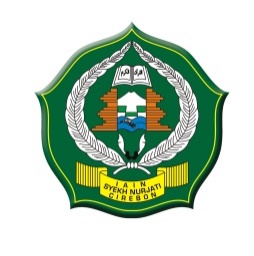 INSTITUT AGAMA ISLAM NEGERI SYEKH NURJATI CIREBONJalan Perjuangan By Pass Sunyaragi Telp. (0231) 481264 Faks. (0231) 489926 Cirebon 45132, www.syekhnurjati.ac.idNama Lengkap			:___________________________________________________________________ N I M				: ___________________________________________________________________Fakultas/ Jurusan		: ___________________________________________________________________Tempat, Tanggal Lahir		: ___________________________________________________________________Alamat  Lengkap & No. HP	: ___________________________________________________________________				:____________________________________________________________________Cirebon,  Mahasiswa,  						......................................						KARTU TANDA MAHASISWA INSTITUT AGAMA ISLAM NEGERI SYEKH NURJATI CIREBONJalan Perjuangan By Pass Sunyaragi Telp. (0231) 481264 Faks. (0231) 489926 Cirebon 45132, www.syekhnurjati.ac.idNama Lengkap			:___________________________________________________________________ N I M				: ___________________________________________________________________Fakultas/ Jurusan		: ___________________________________________________________________Tempat, Tanggal Lahir		: ___________________________________________________________________Alamat  Lengkap & No. HP	: ___________________________________________________________________				:____________________________________________________________________Cirebon,  Mahasiswa,  						......................................						